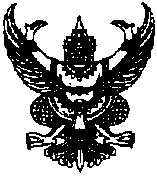 ประกาศเทศบาลตำบลนาสาร                  เรื่อง ใช้แผนปฏิบัติการป้องกันการทุจริตสี่ปี (พ.ศ.๒๕๖๒ -๒๕๖๔) ...................................................................	ด้วยเทศบาลตำบลนาสาร ได้จัดทำแผนปฏิบัติการป้องกันการทุจริตสี่ปี (พ.ศ.๒๕๖๒-๒๕๖๔) ซึ่งจะเป็นแนวทางการขับเคลื่อนด้านการป้องกันและปราบปรามการทุจริตผ่านโครงการ/กิจกรรม/มาตรการต่าง ๆ ที่เป็นรูปธรรมอย่างชัดเจน อันจะนำไปสู่การปฏิบัติอย่างมีประสิทธิภาพ บรรลุวัตถุประสงค์และเป้าหมายของการป้องกันและปราบปรามการทุจริตอย่างแท้จริง ขึ้น         ดังนั้น อาศัยอำนาจตามความในมาตรา  ๔๘ เตรส  แห่งพระราชบัญญัติเทศบาล พ.ศ.๒๔๙๖ แก้ไขเพิ่มเติมถึง (ฉบับที่ ๑๓) พ.ศ.๒๕๕๒ จึงประกาศใช้แผนปฏิบัติการป้องกันการทุจริตสี่ปี       (พ.ศ.๒๕๖๒-๒๕๖๔) ต่อไป            จึงประกาศให้ทราบโดยทั่วกัน		     ประกาศ ณ วันที่   ๒๗   เดือน   กุมภาพันธ์ พ.ศ.๒๕๖๑						      พยงค์  สงวนถ้อย						  (นายพยงค์  สงวนถ้อย)					         นายกเทศมนตรีตำบลนาสาร